REPUBLIC OF KENYATHE LAND REGISTRATION ACTTHE LAND REGISTRATION (GENERAL) REGULATIONS, 2017GENERAL POWER OF ATTORNEYTITLE NUMBER:……………………………………………..Date	ofInstrumentRegistered	*Proprietor/DonorThe Donee:Name:…………………………………………Registration No.( if applicable)……………………….Postal Address:……………………………………..Address for Service:…………………………………….Tel. No:……………………………………………..Email address:…………………………………………..The Donor HEREBY APPOINT(S) the Donee to be the Attorney of the Donor and generally in relation to the Donor’s interest in the above-mentioned Title to do anything and everything that the Donor could do, and for the Donor and in the name of the Donor to execute all such instruments and to do all such acts, matters and things as may be necessary or expedient for carrying out the powers hereby given.SIGNED as a Deed by the Donor ………….... day of .……………20…...EXECUTIONIN WITNESS WHEREOF this power of Attorney has been duly executed this........................…. day of………………..20…………….SIGNED and SEALED by the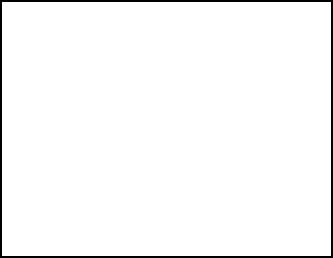 Donor	in	the	presence	oPassport sizeColouredPhotographID/Passport No……………..PIN No………………………..ADVOCATESignature and seal………………Certificate of VerificationCERTIFY  that  the  above-named  …………………………………..appeared before me on the ………………. day of ……..………. 20………. and being known to me/being identified by*……………………….. of………………………… acknowledge the above signatures or marks to be his/hers/theirs and that he/she/they had freely and voluntarily executed this instrument and understood its contents.………………………………………Signature and Designation ofPerson Certifying**SIGNED and SEALED by the Donee in the presence o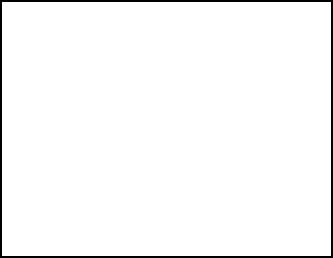 Passport sizeColouredPhotographID/Passport No……………..PIN No………………………..Signature and seal………………ADVOCATECertificate of VerificationCERTIFY  that  the  above-named  …………………………………..appeared before me on the …………… day of ……..……… 20……….and being known to me/being identified by*………………………………….. of………………………… acknowledge the above signatures or marks to be his/hers/theirs and that he/she/they had freely and voluntarily executed this instrument and understood its contents.………………………………………Signature and Designation ofPerson Certifying**REGISTERED in the Register of Powers of Attorney as No........................ this…………………................... day of …………………............. 20…….SIGNED:LAND REGISTRARSeal………………………………………………….Name:…………………………… Registrar’s Stamp / No…………………Signature: …………………………………………..Drawn By:Notes:indicate: Name; I.D/Passport No./PIN. If corporate body, provide registration details.Form LRA-5(r. 17)Date Received   Presentation BookOfficial Fees  PaidReceipt ………………No………………… Kshs.No.………